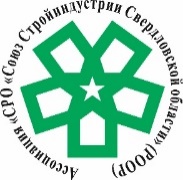 Ассоциация «СРО «Союз СтройиндустрииСвердловской области» (РООР)620075, Свердловская область, г. Екатеринбург, ул. Мамина-Сибиряка, д.101, оф. 4.54www.spsi-sro.ru E-mail: spsi@spsi-sro.ru Тел: +7(343) 310-26-17, 310-26-18ИНН 6670255982  КПП 667001001  ОГРН 1096600001948_____________________________________________________________________________________
Информационное письмоУважаемые коллеги!Направляю информацию о проводимых мероприятиях и утверждению новых требований:Утверждены минимальные требования к членам СРО, осуществляющим работы на особо опасных, технически сложных и уникальных объектах, объектах использования атомной энергииПринято постановление Правительства Российской Федерации от 20.03.2024 № 338, которое определяет минимальные требования к членам СРО в разрезе каждого из перечисленных видов деятельности:инженерные изыскания,подготовку проектной документации,строительство, реконструкцию, капитальный ремонт, снос особо опасных, технически сложных и уникальных объектов, объектов использования атомной энергии.Документом установлены требования, затрагивающие как работников члена СРО и их квалификации, так и наличие у члена СРО материальных ресурсов, а также документации, регламентирующей процедуру контроля качества выполняемых работ.Помимо специалистов, включенных в НРС, члены СРО должны будут иметь специалистов, для которых прохождение процедуры Независимой оценки квалификации (НОК) является обязательным, а членство в Национальном реестре специалистов (НРС) – нет.(процедура НОК не применяется в отношении специалистов, прошедших повышение квалификации по направлению подготовки в области строительства до 1 марта 2024 г., до истечения 5 лет со дня прохождения указанными специалистами повышения квалификации).Постановление вступит в силу с 1 сентября 2024 года и будет действовать в течение 6 лет.Ознакомиться с документом можно на сайте http://publication.pravo.gov.ru/document/0001202403200023 О потребности в подготовке кадров по целевому обучениюРуководствуясь статьей 56 Федерального закона от 29 декабря 2012 года №273-ФЗ (ред. от 16.04.2022) «Об образовании в Российской Федерации» и Положением о целевом обучении по образовательным программам среднего профессионального и высшего образования, утвержденным постановлением Правительства Российской Федерации от 13.10.2020 №1681, Министерство строительства и развития инфраструктуры Свердловской области (далее – Министерство строительства) ежегодно готовит список лиц, претендующих на поступление по целевому обучению в высшие учебные заведения Свердловской областиОт Министерства строительства получено письмо о формировании списка лиц, претендующих на поступление по целевому обучению в высшие учебные заведения Свердловской области, для заключения договор о целевом обучении в 2024 году.Прошу представить список кандидатов на целевое обучение в высшие учебные заведения Свердловской области по прилагаемой форме в срок до 14.06.2024 года, адрес электронной почты spsi@spsi-sro.ru.Приложение: форма на поступление по целевому обучению.Об участии в отраслевом форуме26.04.2024 года на площадке «Цифрового делового пространства» (г. Москва, ул. Покровка, д. 47) пройдет Всероссийский отраслевой форум «Престиж профессии» (далее – Форум), организатором которого выступает общественный совет по развитию гражданского общества «Всероссийский центр национальной строительной политики» (далее – ВЦНСП).Форум посвящен:- необходимости повышения уровня престижа профессий строительной отрасли и престижа отраслевых образовательных учреждений;- развитию и укреплению кадрового потенциала строительной отрасли;- формированию кадрового резерва строительной отрасли;- потребностям государства и бизнеса в квалифицированных кадрах строительной отрасли;- действующим мерам государственной поддержки по развитию кадрового потенциала строительной отрасли;- влиянию кадрового потенциала на эффективность реализации стратегических национальных проектов РФ;- механизмам и формам взаимодействия органов власти, образовательных учреждений, обучающихся, бизнес-сообщества и общественных организаций, направленным на устойчивое развитие кадрового потенциала строительной отрасли;- методам и формам повышения интереса обучающихся средне-специальных и высших учебных заведений к процессу обучения, получения практических навыков;- вопросам создания высокотехнологичной и комфортной среды обучения.Участие в Форуме осуществляется на безвозмездной основе.Ознакомиться с дополнительной информацией можно на сайте https://prestigeprofi.ru/ Для подтверждения Вашего участия, либо участия Вашего представителя, в срок до 15 апреля 2024 года необходимо направить на электронную почту info@prestigeprofi.ru соответствующую информацию и количественный состав делегации.Конкурс «СпросиСтроителя»Общественный совет при Министерстве строительства и жилищно-коммунального хозяйства Российской Федерации объявил о начале ежегодного конкурса «СпросиСтроителя». Конкурс на лучший детский вопрос о строительстве проводится в шестой раз в ходе реализации проекта популяризации строительных специальностей «Я-строитель будущего!» и включен в план мероприятий, проводимых в соответствии с Указом Президента Российской Федерации в рамках Десятилетия детства в Российской Федерации. Целью конкурса является популяризация строительных специальностей среди детей и молодежи. На конкурс принимаются текстовые и видео-вопросы от молодых граждан в возрасте 6-14 лет. Работы оцениваются по следующим номинациям:1. Самый оригинальный текстовый вопрос.2. Самый оригинальный видео-вопрос.3. Лучший вопрос об истории строительства.На лучшие вопросы победителей конкурса ответят Председатель Общественного совета при Минстрое России Сергей Степашин и глава Минстрое России Ирек Файзуллин.Подведение итогов конкурса состоится в августе 2024 года. Победители примут участие в торжественной церемонии награждения в рамках празднования Дня строителя – 2024.Вопросы принимаются до 12 июля текущего года через официальную страницу конкурса: https://я-строительбудущего.рф/ в разделе «КонкурсСпросиСтроителя»Справочно с 01.09.2023 года вступил в силу Приказ Министерства строительства и жилищно-коммунального хозяйства Российской Федерации от 02.12.2022 № 1026/пр. "Об утверждении формы и порядка ведения общего журнала, в котором ведется учет выполнения работ по строительству, реконструкции, капитальному ремонту объекта капитального строительства"Ознакомиться с документом можно на сайте http://publication.pravo.gov.ru/Document/View/0001202212300009 с 01.09.2023 года вступил в силу Приказ Министерства строительства и жилищно-коммунального хозяйства Российской Федерации от 16.05.2023 № 344/пр"Об утверждении состава и порядка ведения исполнительной документации при строительстве, реконструкции, капитальном ремонте объектов капитального строительства"Ознакомиться с документом можно на сайте http://publication.pravo.gov.ru/document/0001202306010019 с 01.09.2023 года  Приказ Министерства труда и социальной защиты Российской Федерации от 29.10.2021 № 767н"Об утверждении Единых типовых норм выдачи средств индивидуальной защиты и смывающих средств"Ознакомиться с документом можно на сайте http://publication.pravo.gov.ru/Document/View/0001202112290045 Директор 				Протасов К. М.Исполнитель: Воробкало К.А.Телефон +7 (343) 310-26-17№ 04/СРО –1002 от «02» апреля 2024г.Членам Ассоциации «СРО «Союз Стройиндустрии Свердловской области» (РООР)по спискуНа №          от «     »           2024 г.Членам Ассоциации «СРО «Союз Стройиндустрии Свердловской области» (РООР)по списку